Poslovni broj Gž Ovr-92/2019-2U   I M E   R E P U B L I K E   H R V A T S K ER J E Š E NJ E	Županijski sud u Osijeku, po sucu Marijani Žigić, kao sucu pojedincu u  pravnoj stvari I-ovrhovoditelja N. Č. iz Z., …, OIB … i II-ovrhovoditelja I. Č. iz Z., …, OIB …, koje zastupa punomoćnica Z. Ž., odvjetnica iz Z., protiv ovršenika D. V. iz Z., …, OIB  …, koga zastupa punomoćnica I. L. M., odvjetnica iz Z., radi ovrhe, odlučujući o žalbi ovršenika, protiv rješenja o ovrsi Općinskog građanskog suda u Zagrebu od 25. srpnja 2018., broj Ovr-5006/2018, 4. veljače 2019. r i j e š i o  j e 	Žalba ovršenika se uvažava, preinačava se rješenje o ovrsi Općinskog građanskog suda u Zagrebu od 25. srpnja 2018., broj Ovr-5006/2018 i prijedlog ovrhovoditelja od 9. svibnja 2018. za promjenu predmeta ovrhe odbija kao neosnovan.	Nalaže se ovrhovoditeljima da ovršeniku naknade trošak žalbe u iznosu od 625,00 kn, u roku od 8 dana. Obrazloženje	Rješenjem o ovrsi prvostupanjskog suda od 25. srpnja 2018., broj Ovr-… sud je odredio predloženu ovrhu na nekretninama ovršenika radi naplate novčane tražbine ovrhovoditelja utvrđene pravomoćnom i ovršnom presudom Općinskog suda u Zagrebu od 11. prosinca 2000., broj P-…, a povodom prijedloga ovrhovoditelja za promjenu predmeta ovrhe podnesenog prvostupanjskom sudu dana 9. svibnja 2018. s pozivom na broj predmeta Ovr-…	Protiv tog rješenja žalbu je pravovremeno izjavio ovršenik iz svih žalbenih razloga označenih u čl. 353. st. 1. Zakona o parničnom postupku ("Narodne novine" broj 53/91., 91/92., 112/99., 88/01., 117/03., 88/05., 2/07., 84/08., 96/08., 123/08., 57/11., 148/11. – pročišćeni tekst, 25/13., 28/13. i 89/14., dalje ZPP) s prijedlogom da se pobijano rješenje o ovrsi preinači i ovršni zahtjev odbije. Zahtjeva trošak žalbe.  	Odgovor na žalbu nije podnesen.	Žalba je osnovana. 	Uvidom u spis predmeta utvrđene su kao nesporne slijedeće činjenice:da je rješenjem o ovrsi prvostupanjskog suda broj Ovr-… od 12. listopada 2004. određena ovrha na pokretninama ovršenika I. V., da je I. V. preminuo a njegovom nasljednicom temeljem rješenja o nasljeđivanju proglašena je D. V. - ovdje ovršenik protiv koje je nastavljen ovršni postupak na pokretninama i to pod brojem predmeta Ovr-…, da je ovršni postupak koji se vodi pod brojem Ovr-…obustavljen rješenjem prvostupanjskog suda od 10. travnja 2018. temeljem odredbe čl. 142. st. 5. Ovršnog zakona  (Narodne novine broj 57/96., 29/99., 173/03., 88/05., dalje OZ), te je navedeno rješenje postalo pravomoćno 24. travnja 2018.,da je ovrhovoditelj dana 9. svibnja 2018. na predmet broj Ovr-… dostavio prijedlog za promjenu predmeta ovrhe (na nekretninama ovršenika),da je prvostupanjski sud pobijanim rješenjem o ovrsi od 25. srpnja 2018., broj Ovr-5006/2018 prihvatio prijedlog ovrhovoditelja za promjenu predmeta ovrhe i odredio predloženu ovrhu. 	Na tako nesporno utvrđeno činjenično stanje prvostupanjski sud pogrešno je primijenio materijalno pravo. 	Odredbom čl. 5. st. 3. OZ propisano je da ako se pravomoćno rješenje o ovrsi određenim sredstvom ili na određenom predmetu ne može provesti ovrhovoditelj može radi namirenja iste tražbine predložiti novo sredstvo ili predmet ovrhe. U tom slučaju sud će donijeti novo rješenje o ovrsi i nastaviti ovrhu na temelju toga rješenja. Ovrha određena prijašnjim rješenjem o ovrsi obustavit će se ako ovrhovoditelj povuče ovršni prijedlog u povodu kojega je ona određena i ako za to budu ispunjeni drugi zakonom predviđeni razlozi.	Iz odredbe navedenog čl. 5. st. 3. OZ proizlazi da za prihvaćanje prijedloga ovrhovoditelja za promjenu predmeta ovrhe raniji ovršni postupak mora biti u tijeku, odnosno ne može biti pravomoćno okončan, dovršen ili obustavljen.	Kako je u konkretnom slučaju raniji ovršni postupak pravomoćno obustavljen prije podnošenja prijedloga za promjenu predmeta ovrhe nije bilo mjesta prihvaćanju takvog prijedloga i donošenju pobijanog rješenja. 	Slijedom izloženog, po osnovi čl. 380. toč. 3. ZPP u vezi čl. 19. st. 1. OZ valjalo je donijeti odluku kao u izreci.	Odluka o troškovima žalbenog postupka temelji se na odredbi čl. 154. st. 1. u vezi s čl. 19. st. 1. OZ i donesena je temeljem važeće Odvjetničke tarife (Tbr. 13. u vezi Tbr. 10. toč. 5.).	Kako rješenje o ovrsi doneseno povodom prijedloga za promjenu predmeta ovrhe ne podliježe plaćanju sudske pristojbe, ne plaća se ni pristojba na žalbu na to rješenje (Tar. br. 3. st. 3. Tarife sudskih pristojbi). Osijek, 4. veljače 2019. 								Sudac								Marijana Žigić, v.r.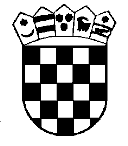 Republika HrvatskaŽupanijski sud u Osijeku Osijek, Europska avenija 7